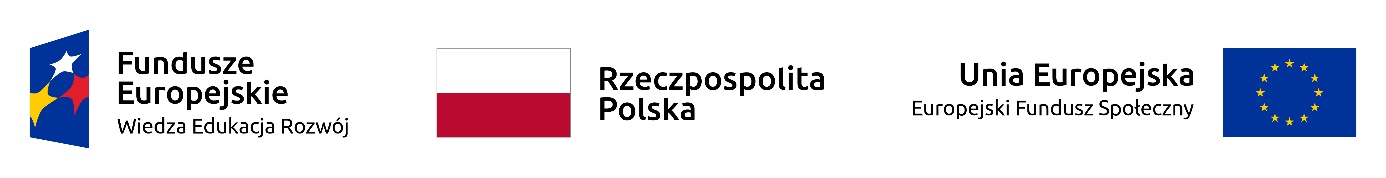 POWR.NK .18.001.01 - ŚCIEŻKA 2 - Nowa jakość - zintegrowany program rozwoju Politechniki RzeszowskiejPolitechnika RzeszowskaDział Logistyki i Zamówień PublicznychAl. Powstańców Warszawy 1235-959 RzeszówPismo: NA/S/379/2020/5	 Rzeszów dnia: 2020-12-17Z A W I A D O M I E N I Eo unieważnieniu postępowaniaSzanowni Państwo,Uprzejmie informujemy, iż na podstawie art. 93 ustawy z dnia 29 stycznia 2004 roku Prawo Zamówień Publicznych (t.j. Dz.U. z 2019 r. poz. 1843) Zamawiający był zobowiązany unieważnić postępowanie o udzielenie zamówienia publicznego prowadzone w trybie uproszczone (pozaustawowe) na:Usługa polegająca na przeprowadzeniu kursu pt. "Uwarunkowania organizacyjne, techniczne, prawne i zawodowe pracy, zgodnie z wytycznymi SEP", na zakończenie którego należy przeprowadzić egzamin SEP.,z powodu: brak ważnej oferty lub wniosku.Jednocześnie zawiadamiamy, iż wyłącznie od niezgodnej z przepisami ustawy Prawo Zamówień Publicznych czynności Zamawiającego podjętej w postępowaniu o udzielenie zamówienia lub zaniechania czynności, do której Zamawiający jest zobowiązany na podstawie ustawy Prawo Zamówień Publicznych przysługuje odwołanie, z zastrzeżeniem art. 180 ust. 2 ustawy Prawo Zamówień Publicznych. Odwołanie wnosi się w terminach i formie, określonych w art. 182 oraz art. 180 ust. 4 ustawy Prawo Zamówień Publicznych. UZASADNIENIEW postępowaniu nie została złożona żadna ważna oferta.Zamawiający